ПРАВА РЕБЁНКА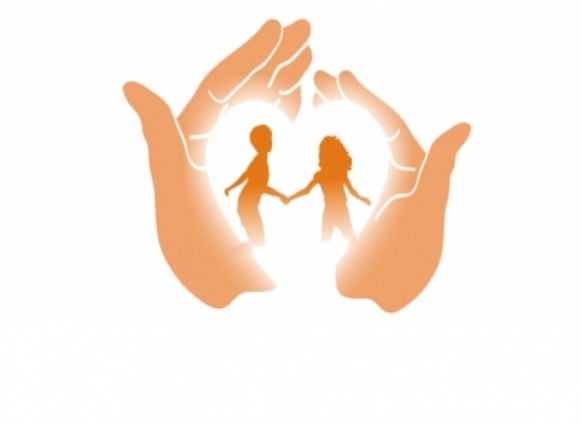 РАБОЧАЯ ТЕТРАДЬ ДЛЯ УЧАЩИХСЯ 7–8 КЛАССОВАвтор-составитель – учитель русского языка и литературы ГУО «Средняя школа № 25 г. Могилёва»Левшукова Ольга МихайловнаПРЕДИСЛОВИЕРабочая тетрадь предназначена для активизации самостоятельной работы обучающихся в процессе проведения мероприятий воспитательной направленности, информационных и классных часов, посвящённых вопросам защиты прав ребёнка, а также формирования у обучающихся навыков работы с информацией, планирования своей работы, публичного представления результатов собственной деятельности.Рабочая тетрадь состоит из листов, которые можно использовать как в качестве отдельных заданий, так и в системе работы по ознакомлению обучающихся с важными документами о правах ребенка. Цель работы с материалами – повышение правовой культуры учащихся. В ходе работы с заданиями ребята познакомятся с ресурсами Детского правового сайта. Тетрадь снабжена ссылками на дополнительные материалы и QR-кодами для перехода на текстовые документы, окошками с информацией, способствующей пополнению словарного запаса обучающихся, развитию кругозора, повышению правовой культуры.В рабочей тетради введены следующие условные обозначения:    - ответьте на вопрос, впишите правильный ответ;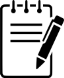  - тестовое задание;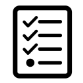 - поисковое задание для группы;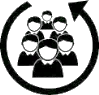  - аналитическое задание для группы;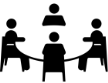  - ознакомьтесь с дополнительным материалом;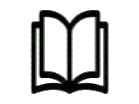 - проверьте себя.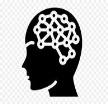 СОДЕРЖАНИЕЧто такое «права человека»? . …………………………………………………... 4История развития прав ребёнка ………………………………………………… 5От Всеобщей декларации прав человека к защите прав ребёнка……………... 6Декларация прав ребёнка…………………………………………………………10Конвенция о правах ребёнка……………………………………………………...11Основные документы, защищающие права ребёнка……………………………14О правах ребёнка. Закон Республики Беларусь………………………………… 15Законы Республики Беларусь на страже прав ребёнка………………………………  16Список использованных источников………………………………………………….. 22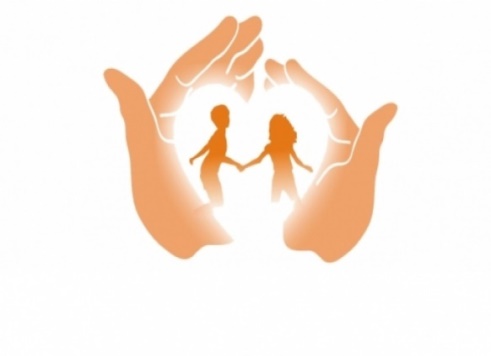  Выберите наиболее полное, на ваш взгляд, утверждение. Объясните свой выбор. Используя QR-код, сверьтесь с правильностью выбора определения в «Букваре правовых понятий» на Детском правовом сайте.   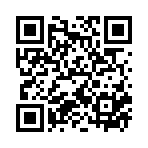  ПРАВА ЧЕЛОВЕКА – ЭТО…   ____________________________________________________________________________________________________________________________________________________________________________________________________________________________________________________________________________________________________________________________________________________________________________________________________________________________________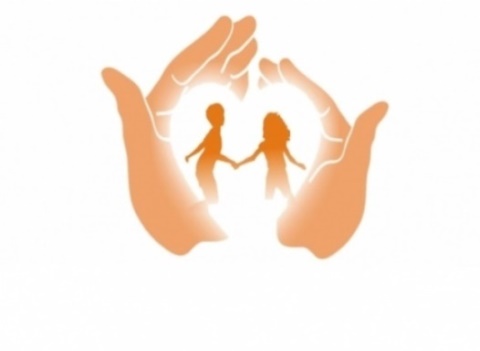  Правда или ложь? Выберите правдивые утверждения.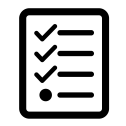 В Римском государстве власть отца была абсолютной и принадлежала именно ему, а не обоим родителям.В законодательстве Древней Месопотамии один из пунктов гласит: «Если сын ударит своего отца, то ему должно отрезать пальцы. Если приёмный сын скажет своему отцу, вырастившему его, или своей матери, вырастившей его: «Ты не мой отец» или «Ты не моя мать», то ему должно отрезать язык». В Древней Греции отец получил право просить у королевской администрации заключения в тюрьму непокорных детей.В Индии (II век до нашей эры - II век нашей эры) основным видом богатства признавались скот и дети, поэтому детей могли продавать.Право Древнего Китая определяло, что отец мог продавать только старшего сына.В древней Аравии до Ислама родители избавлялись от нежеланных новорожденных дочерей, закапывая их в землю живьём.В Древней Руси жаловаться на родителей дети не могли. За одну только попытку подать жалобу Уложение 1648 года предписывало «бить их кнутом нещадно».Статут ВКЛ 1529 года гласит: «Если бы сын ударил отца или оскорбил, или как-либо притеснял и унижал, то отец может такого сына лишить наследства. Таким же образом поступает и мать».Статут ВКЛ 1529 года гласит: «Отец может продать в рабство сына своего по одной причине, если семья голод терпит». Основоположником закона о правах человека, закреплённых волей государства, стал канцлер Великого княжества Литовского Лев Сапега.
Как вы понимаете высказывание: «Права человека начинаются с прав ребёнка»? _______________________________________________________________________________________________________________________________________________________________________________________________________________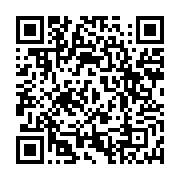 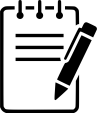 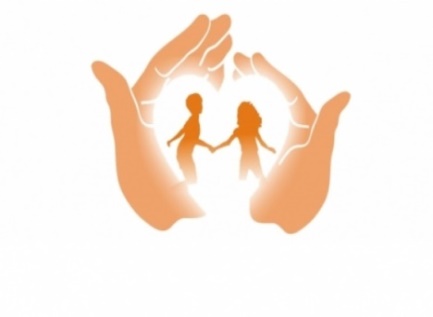  Узнайте историю создания Всеобщей декларации прав человека. С задачей будет легче справиться, работая в группах. Задания для групп: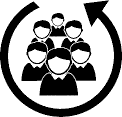 I группа: составьте текст из рассыпавшихся частей, пронумеровав в нужной последовательности части А – Д.II группа: соотнесите иллюстрации (I, II, III, IV, V) с частями текста (А, Б, В, Г, Д), объясните свой выбор соответствия  содержания текста и иллюстраций.I. – текст  А, Б, В, Г, Д (зачеркните лишние варианты)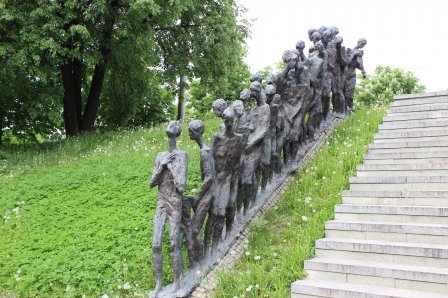 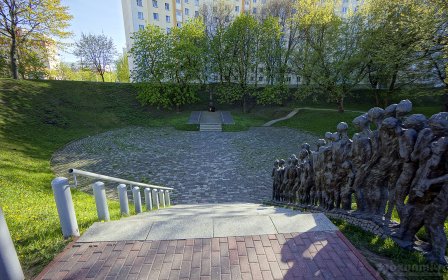 Мемориал жертвам гитлеровского геноцида «Яма» г. МинскАрхитектор  Л. Левин. Скульпторы: А. Финский, Э. Полок.______________________________________________________________________________________________________________________________________________________________________________________________________________________________             II. – текст  А, Б, В, Г, Д (зачеркните лишние варианты)________________________________                                                        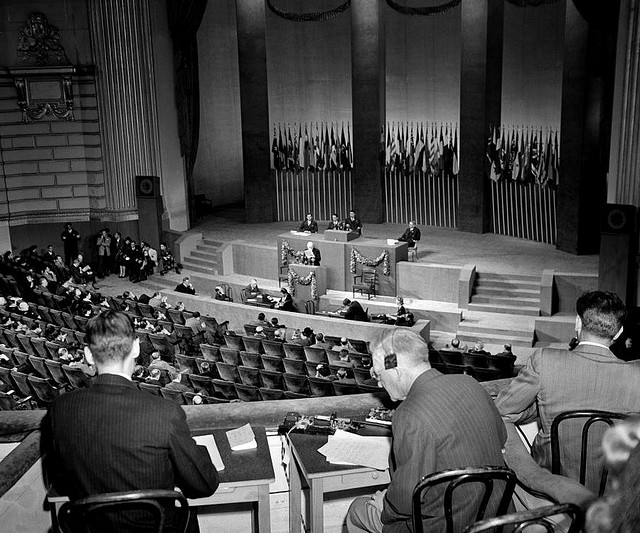 ________________________________________________________________________________________________________________________________________________________________________________________________________________________________________________________________________________________________________________________________________________________________
Международная конференция в Сан-Франциско, апрель – июнь 1945 г.III. – текст  А, Б, В, Г, Д (зачеркните лишние варианты)IV. – текст  А, Б, В, Г, Д (зачеркните лишние варианты)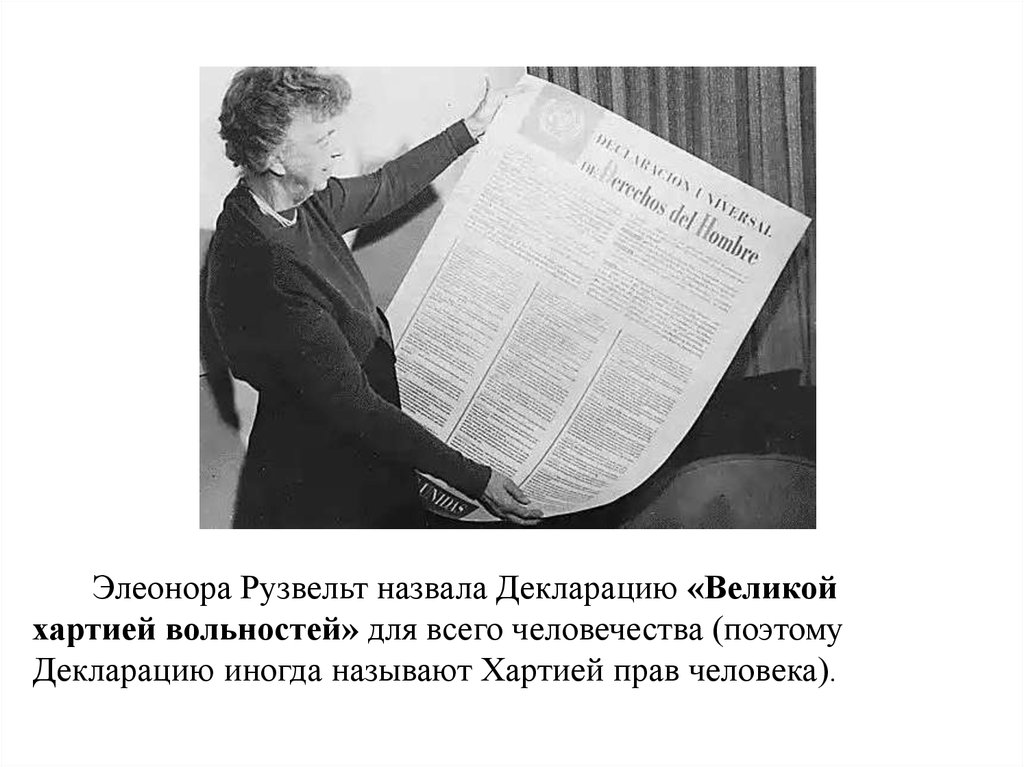 Элеонора Рузвельт с испанской версией Декларации прав человека_________________________________________________________________________________________________________________________________________________________________________________________________________________________________________________________________________________________________________________________________________________________________________________________________________________________________________________________________________________________________________________________________________________________________________________________________________________________________________________________________________________________V. – текст  А, Б, В, Г, Д (зачеркните лишние варианты)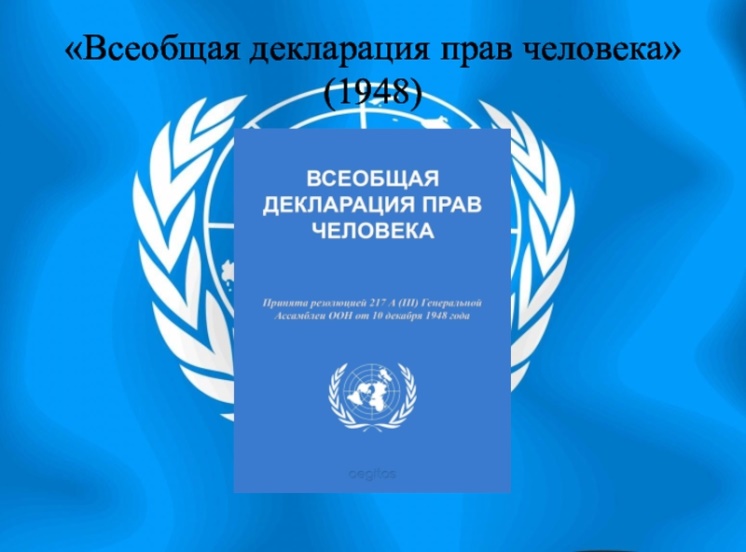 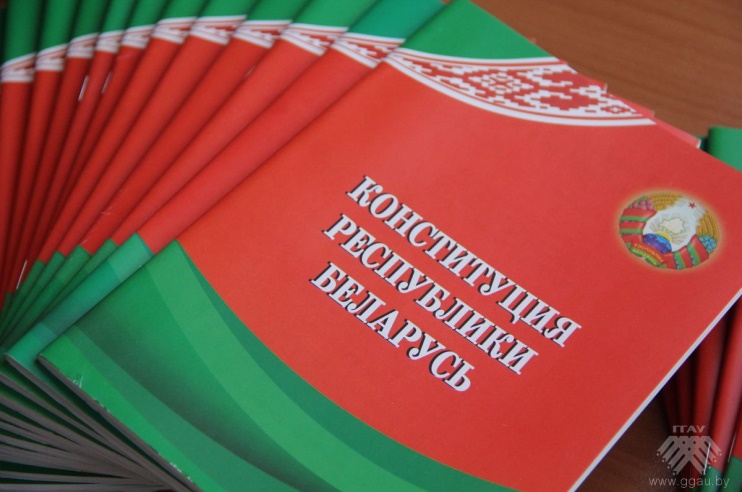 _______________________________________________________________________________________________________________________________________________________________________________________________________________III группа: решив кроссворд, составьте словарь терминов, выделенных в тексте курсивом.По горизонтали: 1.  Официальный государственный документ, содержащий основополагающие принципы внешней или внутренней политики государства, основы деятельности международных организаций или выражающий их позицию по какому-либо вопросу. 2. Аббревиатура Организации Объединённых Наций.По вертикали: 3.  Умышленное истребление или частичное уничтожение отдельных групп населения по национальным, расовым, религиозным или этническим признакам. 4. Вводная или вступительная часть законодательного или иного правового акта, а также декларации или международного договора. 5. Совокупность ряда крупных международных документов, соглашений._______________________________________________________________________________________________________________________________________________________________________________________________________________      В 1924 году Лига Наций приняла Женевскую декларацию прав ребенка. Она стал первым международным документом по правам ребенка. В кратком содержании Декларации обозначалось 5 главных принципов, но требовалась и другая защита для детей. В 1948 году во Всеобщей декларации прав человека отметили положение о том, что дети – это объект особой помощи. В 1959 году женевский документ доработали и новую Декларацию ООН о правах ребенка юридически зафиксировали в полном объеме.
Прочитайте преамбулу Декларации прав ребёнка и заполните пустые окошки кластера.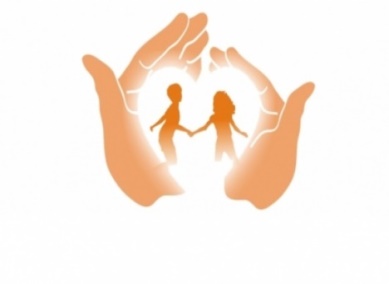 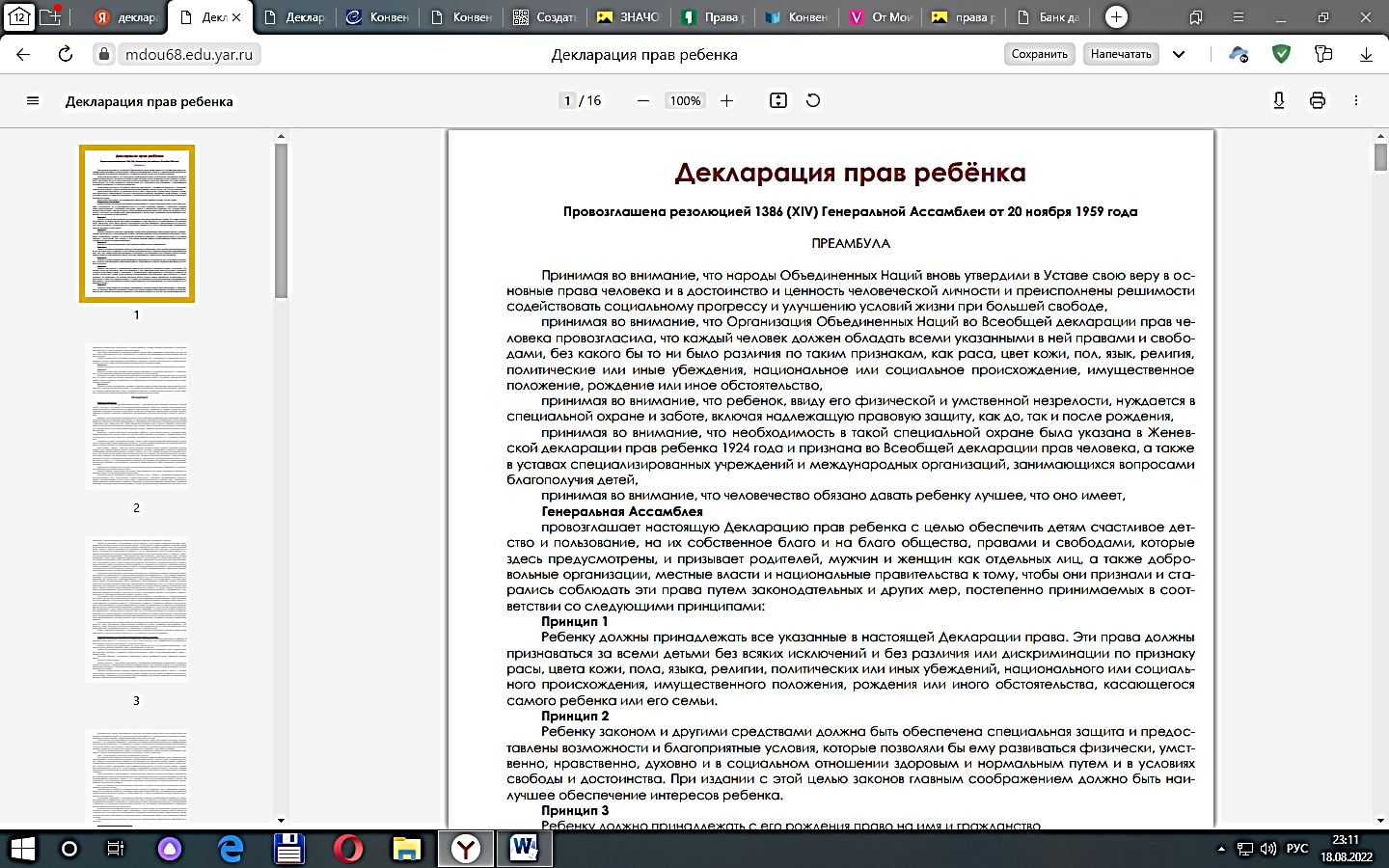 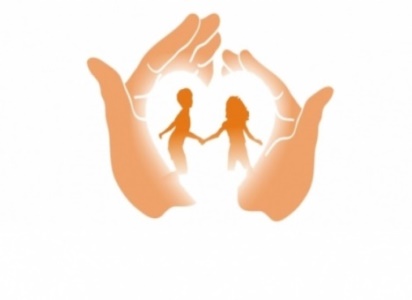  Пользуясь схемой, представленной ниже, ответьте на вопрос: в  чём отличие Декларации прав человека от Конвенции о правах ребёнка?  ______________________________________________________________________________________________________________________________________________________________________________________________________________________________________________________________________________________________________________________________________________________________________________________________________________________________________________________________________________________________________________________________________________________________________________________________________________________________________________________Рассмотрите рисунок. Как вы думаете, о каких правах ребёнка идёт речь в Конвенции? Продолжите предложение: Ребёнок имеет право на…..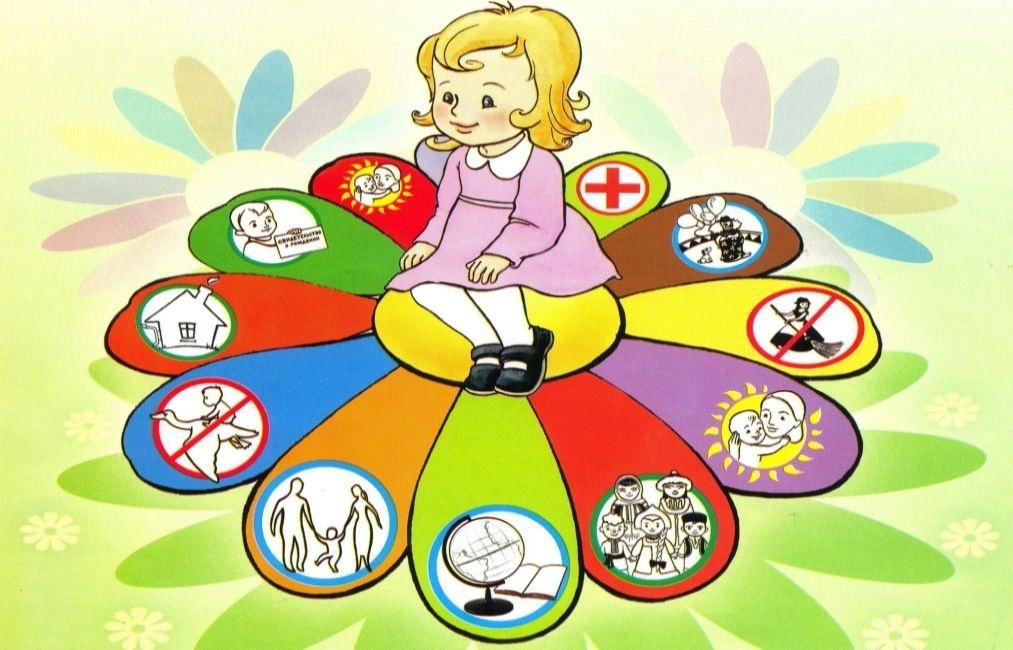 Ребёнок имеет право на…____________________________________________________________________________________________________________________________________________________________________________________________________________________________________________________________________________________________________________________________________________________________________________________________________________________________________________________________________________________________________________________________________________________________________________________________________________________________________________________________________________________________________________________________________________________________________________________________________________________________________________________________________________________________________________________________________________________________________________________________________________________	 Сравните результаты выполнения предыдущего задания с сокращённым перечнем прав ребёнка из Конвенции о правах ребёнка. Обсудите, какие статьи вы определили верно, какими положениями можно дополнить предыдущий рисунок.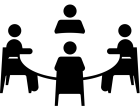 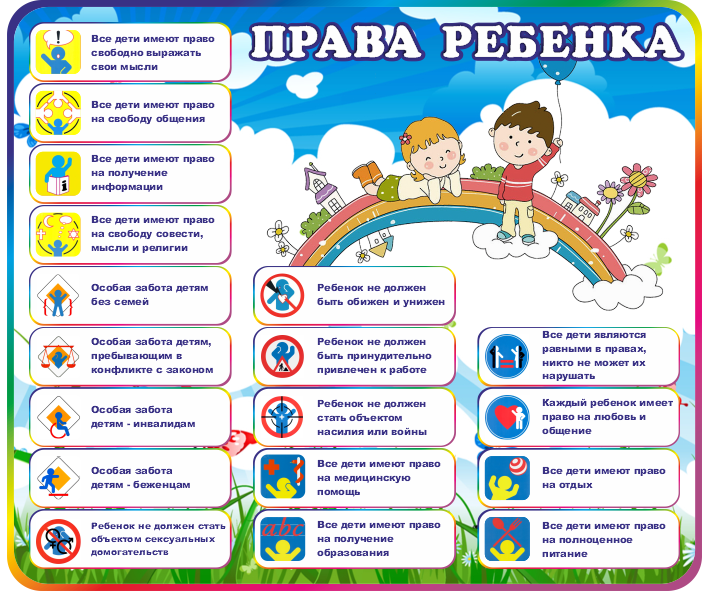  Ознакомьтесь с полным текстом Конвенции о правах ребёнка, который находится на сайте Национального центра правовой информации Республики Беларусь, перейдя по ссылке или воспользовавшись QR-кодом. 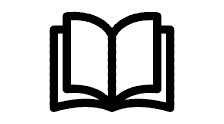 http://world_of_law.pravo.by/text.asp?RN=I08900006 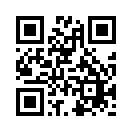 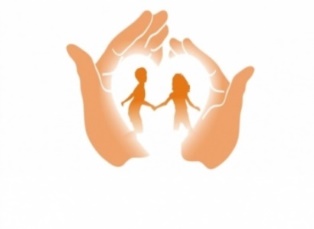  Среди документов, защищающих права ребёнка на территории Республики Беларусь,  есть международные и внутригосударственные правовые акты. Ознакомьтесь с перечнем документов и определите, какого уровня перед вами правовые акты: международного или государственного. Отметьте знаком + государственные правовые акты.Конституция Республики Беларусь.О присоединении Республики Беларусь к Факультативному протоколу к Конвенции о правах ребенка, касающемуся участия детей в вооруженных конфликтах. Закон Республики Беларусь от 12.12.2005 г. № 67-ЗО правах ребенка. Закон Республики Беларусь от 19.11.1993 г. № 2570-XIIО Национальной комиссии по правам ребенка. Указ Президента Республики Беларусь от 16.11.2006 г. № 675О новой редакции модельного закона "Об основных гарантиях прав ребенка в государстве". Постановление Межпарламентской Ассамблеи государств - участников Содружества Независимых Государств от 03.12.2009 г. № 33-11О Национальном плане действий по улучшению положения детей и охране их прав на 2022-2026 годы. Постановление Совета Министров Республики Беларусь Об утверждении Национального плана действий по улучшению положения детей и охране их прав на 2017-2021 годы. Постановление Совета Министров Республики Беларусь от 22.09.2017 г. № 710Об утверждении Положения о порядке согласования процедуры международного усыновления и взаимодействия с компетентными организациями иностранных государств в рамках данной процедуры. Постановление Совета Министров Республики Беларусь от 21.09.2004 г. № 1173Всеобщая декларация прав человека. Декларация от 10.12.1948 г.Международный пакт о гражданских и политических правах. Международный пакт об экономических, социальных и культурных правах. Факультативный протокол к Международному пакту о гражданских и политических правах. Протокол от 16.12.1966 г.Конвенция о правах ребенка. Конвенция от 20.11.1989 г.Факультативный протокол к Конвенции о правах ребенка, касающийся участия детей в вооруженных конфликтах. Протокол от 25.05.2000 г.Конвенция по защите детей и сотрудничеству в отношении международного усыновления. Конвенция от 29.05.1993 г.Конвенция о ликвидации всех форм дискриминации в отношении женщин. Конвенция от 18.12.1979 г.Международная конвенция о ликвидации всех форм расовой дискриминации. Конвенция от 21.12.1965 г.Основное соглашение о сотрудничестве между Республикой Беларусь и Детским фондом Организации Объединенных Наций. Соглашение от 14.12.2007 г.О защите детства в государствах Содружества. Постановление Межпарламентской Ассамблеи государств - участников Содружества Независимых Государств от 08.12.1998 г. № 12-4Проанализируйте известные вам с детства фольклорные и литературные произведения с точки зрения нарушения прав ребёнка. Какие статьи Закона Республики Беларусь «О правах ребёнка» были нарушены в произведениях?Кроме Декларации, Конвенции и Закона о правах ребёнка, на страже детства находится и Основной Закон страны – Конституция Республики Беларусь. Вопросам защиты прав ребёнка  посвящены 22, 25 и 32 статьи.Восстановите исходную статью документа, соединив фрагменты по парам. С задачей будет легче справиться, работая в группах. Задания:
I группа. Восстановите принципы Декларации прав ребёнка1959г. Один из фрагментов лишний, используя QR-код или ссылку, определите, какое  продолжение имеет  лишний фрагмент и правильно ли вы выполнили задание.Открыть текст Декларации прав ребёнкаhttps://www.un.org/ru/documents/decl_conv/declarations/childdec.shtml_________________________________________________________________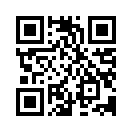 II группа. Восстановите статьи  Конвенции о правах  ребёнка. Один из фрагментов лишний, используя QR-код или ссылку, определите, какое  продолжение имеет  лишний фрагмент и  правильно ли вы выполнили задание.Открыть текст Конвенции о правах  ребёнка http://world_of_law.pravo.by/text.asp?RN=I08900006 ________________________________________________________________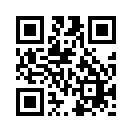 ________________________________________________________________________________________________________________________________
III группа. Восстановите статьи  Закона Республики Беларусь «О правах ребёнка». Один из фрагментов лишний, используя QR-код или ссылку, определите, какое  продолжение имеет  лишний фрагмент и правильно ли вы выполнили задание.Открыть текст Закона Республики Беларусь «О правах ребёнка»http://world_of_law.pravo.by/text.asp?RN=V19302570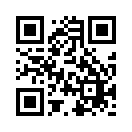 ______________________________________________________________________________________________________________________________________________________________________________________________________________________________________________________________________________________________________________________IV группа. Восстановите статьи  Конституции Республики Беларусь. Один из фрагментов лишний, используя QR-код или ссылку, определите, какое  продолжение имеет  лишний фрагмент и правильно ли вы выполнили задание.Открыть текст Конституции Республики Беларусьhttp://world_of_law.pravo.by/text.asp?RN=V19402875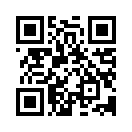 ________________________________________________________________________________________________________________________________________________________________________________________________________________________________________________________________________________________________________________________ Из предложенного перечня прав выберите те, которые относятся только к ребенку.Каждый должен проявлять социальную ответственность, вносить посильный вклад в развитие общества и государства.Каждый имеет право на достойный уровень жизни, включая достаточное питание, одежду, жилье и постоянное улучшение необходимых для этого условий.Имеют право на льготы по проезду в соответствии с законодательными актами.В случае нарушения прав, которые определены Конвенцией Организации Объединенных Наций и иными актами законодательства, имеет право обращаться в комиссии по делам несовершеннолетних, органы опеки и попечительства.Имеет право жить в семье, знать обоих своих родителей, право на их заботу, совместное с ними проживание.Супруги имеют равные права в браке и семье.Родители (опекуны, попечители) обязаны сопровождать детей, не достигших возраста шестнадцати лет, в период с двадцати трех до шести часов вне жилища либо обеспечивать их сопровождение совершеннолетними лицами.Имеют право свободно избирать и быть избранными в государственные органы.Принудительный труд запрещается, кроме работы или службы на основании судебного постановления либо в соответствии с законами о чрезвычайном и военном положениях.В случае признания родителей или одного из них решением суда безвестно отсутствующими имеет право на содержание за счет их имущества в соответствии с законодательством.Проверьте, насколько вы были внимательны, выполняя задания. На страже прав ребёнка в Республике Беларусь стоит 19 законов, мы говорили о Декларации прав ребёнка, Конвенции о правах ребёнка, Законе Республики Беларусь «О правах ребёнка», Конституции Республики Беларусь. Однако  лишь в двух из них зафиксированы не только права, но и обязанности детей. О каких правовых актах идёт речь?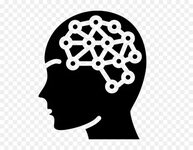 ________________________________________________________________________________________________________________________________________________________________________________________________________________________________________________________________________________________________________________________ В книге «Путешествия Гулливера» англо-ирландского писателя Джонатана Свифта герой в результате своих необыкновенных приключений попадает в страну  лилипутов, великанов, лапутян и разумных говорящих лошадей. В каждой из этих стран свои законы, которым вынужден подчиняться Лемюэль Гулливер. Представьте, что вы оказались в такой же фантастической стране. Вы можете выбрать всего лишь два правовых акта из всех предложенных, которые действуют в этой стране. Какие вы выбрали бы? Объясните свой выбор.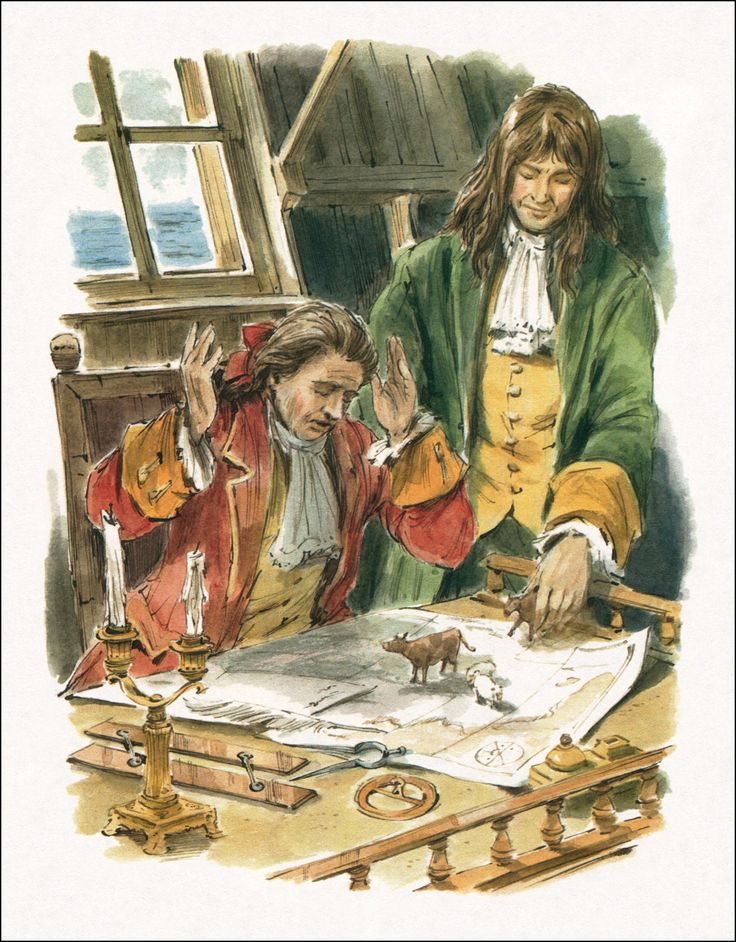 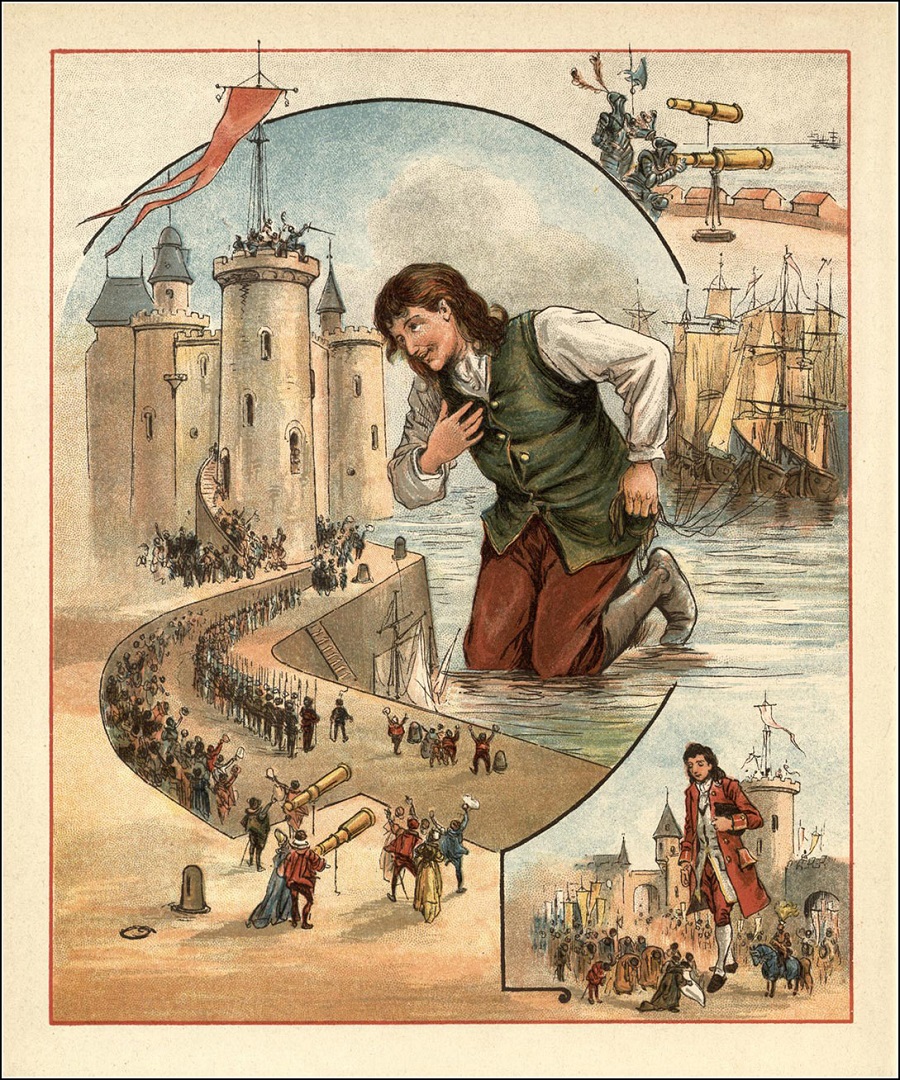 ______________________________________________________________________________________________________________________________________________________________________________________________________________________________________________________________________________________________________________________________________________________________________________________________________
Список использованных источниковГетто// Энциклопедия Холокоста. [Электронный ресурс]. – Режим доступа:  https://encyclopedia.ushmm.org/content/ru/article/ghettos-abridged-articleДекларация прав ребенка : принята 20.11.1959 Резолюцией 1386 (XIV) на 841-ом пленарном заседании Генеральной Ассамблеи ООН  // ООН [Электронный ресурс]. – Режим доступа:  https://bit.ly/2lUmwPGДетский правовой сайт [Электронный ресурс]. –Режим доступа: https://mir.pravo.by/Мемориальный комплекс Яма в Минске// LIVEJOURNAL [Электронный ресурс]. – Режим доступа:  https://natali-ya.livejournal.com/2856975.html Национальный правовой Интернет-портал Республики Беларусь [Электронный ресурс]. –Режим доступа: http://www.pravo.by.Иллюстративные материалы, находящиеся в свободном доступе в сети Интернет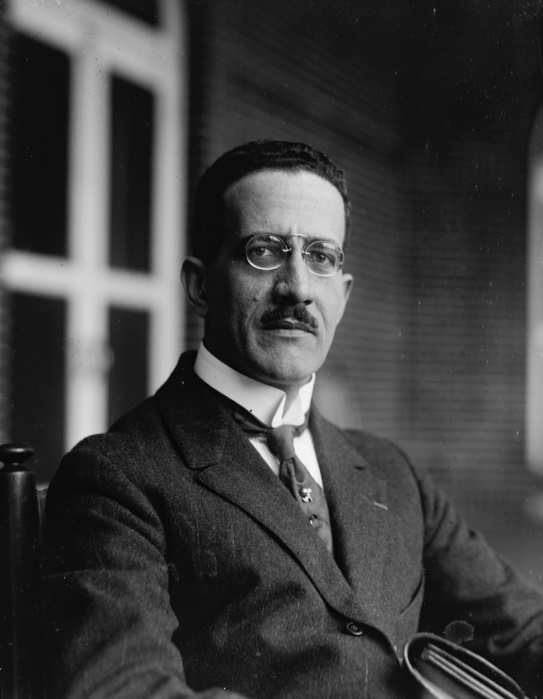 3.4. 5. 1. 2. Название произведенияЗакон Республики Беларусь. О правах ребёнкаС.Я. Маршак. «Двенадцать месяцев»Статья 4. Право на жизньКаждый ребенок имеет неотъемлемое право на жизнь.Государство защищает жизнь ребенка от любых противоправных посягательств.Применение смертной казни и пожизненного лишения свободы в отношении детей не допускается.Сказка «Теремок»Статья 9. Право на неприкосновенность личности, защиту от эксплуатации и насилияКаждый ребенок имеет право на защиту своей личности от любых видов эксплуатации и насилия.В.В. Маяковский. «Кем быть?»Статья 15. Право на проживание в семьеКаждый ребенок имеет право жить в семье, знать обоих своих родителей, право на их заботу, совместное с ними проживание, за исключением случаев, когда разлучение с одним или обоими родителями необходимо в интересах ребенка.Право выбора одного из родителей для совместного проживания дается ребенку по достижении им десяти лет.Ш. Перро. «Золушка»Статья 18. Право на жилищеА.К. Толстой.«Золотой ключик, или Приключения Буратино»Статья 23. Право на образованиеСказка «Гуси-лебеди»Статья 24. Право на трудКаждый ребенок имеет право на выбор профессии, рода занятий и работы в соответствии с призванием, способностями, образованием, профессиональной подготовкой и с учетом общественных потребностей.По достижении шестнадцати лет дети имеют право на самостоятельную трудовую деятельность. С письменного согласия одного из родителей (попечителя) трудовой договор может быть заключен с ребенком, достигшим четырнадцати лет, на условиях и в порядке, установленных законодательством.Запрещается привлечение ребенка к труду на тяжелых работах и работах с вредными и (или) опасными условиями труда.Х.К. Андерсен.«Гадкий утёнок»Статья 24. Право на трудКаждый ребенок имеет право на выбор профессии, рода занятий и работы в соответствии с призванием, способностями, образованием, профессиональной подготовкой и с учетом общественных потребностей.По достижении шестнадцати лет дети имеют право на самостоятельную трудовую деятельность. С письменного согласия одного из родителей (попечителя) трудовой договор может быть заключен с ребенком, достигшим четырнадцати лет, на условиях и в порядке, установленных законодательством.Запрещается привлечение ребенка к труду на тяжелых работах и работах с вредными и (или) опасными условиями труда.Ш. ПерроСтатья 24. Право на трудКаждый ребенок имеет право на выбор профессии, рода занятий и работы в соответствии с призванием, способностями, образованием, профессиональной подготовкой и с учетом общественных потребностей.По достижении шестнадцати лет дети имеют право на самостоятельную трудовую деятельность. С письменного согласия одного из родителей (попечителя) трудовой договор может быть заключен с ребенком, достигшим четырнадцати лет, на условиях и в порядке, установленных законодательством.Запрещается привлечение ребенка к труду на тяжелых работах и работах с вредными и (или) опасными условиями труда.Братья Гримм.«Снежная королева»Статья 25. Право на отдыхКаждый ребенок имеет право на отдых и выбор занятий во внеучебное время в соответствии со своими интересами и способностями.Сказка «Колобок»Статья 37. Защита ребенка от насильственного перемещенияГосударство принимает меры против незаконного перемещения и невозвращения детей из-за границы, их похищения, торговли детьми в любых целях и форме в соответствии с законодательством и нормами международного права.Принцип 1Ребенку должны принадлежать все указанные в настоящей Декларации права. Эти права должны признаваться за всеми детьми без всяких исключений и без различия или дискриминации по признаку……торговли в какой бы то ни было форме.Принцип 3Ребенку должно принадлежать с его рождения право на… …которые были бы вредны для его здоровья или образования или препятствовали его физическому, умственному или нравственному развитию.Принцип 5Ребенку, который является неполноценным в физическом, психическом или социальном отношении, должны обеспечиваться……расы, цвета кожи, пола, языка, религии, политических или иных убеждений, национального или социального происхождения, имущественного положения, рождения или иного обстоятельства, касающегося самого ребенка или его семьи.Принцип 7Ребенок имеет право на получение образования,……, которое должно быть бесплатным и обязательным, по крайней мере, на начальных стадиях. Принцип 8Ребенок должен при всех обстоятельствах быть среди тех, кто ……имя и гражданство.Принцип 9Ребенок должен быть защищен от всех форм небрежного отношения, жестокости и эксплуатации. Он не должен быть объектом……специальные режим, образование и забота, необходимые ввиду его особого состояния.Принцип 9Ребенок не должен приниматься на работу до достижения надлежащего возрастного минимума; ему ни в коем случае не должны поручаться или разрешаться работа или занятие,……Статья 1Для целей настоящей Конвенции ребенком является каждое человеческое существо до достижения ...…имя и на приобретение гражданства, а также, насколько это возможно, право знать своих родителей и право на их заботу.Статья 7Ребенок регистрируется сразу же после рождения и с момента рождения имеет право на ……перемещением и невозвращением детей из-за границы.Статья 11Государства-участники принимают меры для борьбы с незаконным ……родителей, законных опекунов или любого другого лица, заботящегося о ребенке.Статья 18Государства-участники предпринимают все возможные усилия к тому, чтобы обеспечить признание принципа общей и одинаковой ответственности обоих родителей в воспитании и развитии ребенка. Родители или в соответствующих случаях законные опекуны несут……незаконного употребления наркотических средств и психотропных веществ, как они определены в соответствующих международных договорах, и не допустить использования детей в противозаконном производстве таких веществ и торговле ими.Статья 19Государства-участники принимают все необходимые законодательные, административные, социальные и просветительные меры с целью защиты ребенка от всех форм физического или психологического насилия, оскорбления или злоупотребления, отсутствия заботы или небрежного обращения, грубого обращения или эксплуатации, включая сексуальное злоупотребление, со стороны……18-летнего возраста, если по закону, применимому к данному ребенку, он не достигает совершеннолетия ранее.Статья 33Государства-участники принимают все необходимые меры, включая законодательные, административные и социальные меры, а также меры в области образования, с тем чтобы защитить детей от ……похищения детей, торговли детьми или их контрабанды в любых целях и в любой форме.Статья 35Государства-участники принимают на национальном, двустороннем и многостороннем уровнях все необходимые меры для предотвращения……Статья 4. Каждый ребенок имеет неотъемлемое право…Государство защищает жизнь ребенка от любых ...Применение смертной казни и пожизненного лишения свободы в отношении детей……охрану и укрепление здоровья.Статья 5. Каждый ребенок имеет неотъемлемое право на ……совершать сделки, на условиях и в порядке, определенных законодательством.Статья 14.Ребенок обязан соблюдать законы государства, заботиться о родителях, уважать права и законные интересы других граждан, традиции и культурные ценности белорусского народа, других наций и народностей, овладевать знаниями и готовиться к……призванием, способностями, образованием, профессиональной подготовкой и с учетом общественных потребностей.…самостоятельную трудовую деятельность… четырнадцати лет, на условиях и в порядке, установленных законодательством.Статья 19. Каждый ребенок имеет право самостоятельно пользоваться, владеть и распоряжаться своим имуществом, в том числе ……на жизнь.…противоправных посягательств.…не допускается.Статья 24.Каждый ребенок имеет право на выбор профессии, рода занятий и работы в соответствии с …По достижении шестнадцати лет дети имеют право на… С письменного согласия одного из родителей (попечителя) трудовой договор может быть заключен с ребенком, достигшим ……Конституцией  Республики Беларусь.Статья 27. Каждый ребенок имеет право на защиту его чести и достоинства, охраняемых…  …Статья 22.Все равны перед законом и имеют право без всякой дискриминации на……под защитой государства.Статья 32.  Брак как союз женщины и мужчины, семья, материнство, отцовство и детство находятся… … которые могут нанести вред его физическому, умственному или нравственному развитию. Статья 32.  Родители или лица, их заменяющие, имеют право и обязаны …… семье.Статья 32.  Ребенок не должен подвергаться жестокому обращению или унижению, привлекаться к работам,… …равную защиту прав и законных интересов.Статья 32.  Дети обязаны заботиться о родителях, а также о лицах,……если родители или другие лица, их заменяющие, не выполняют своих обязанностей.Статья 32.  Государство обеспечивает приоритет воспитания детей в ……воспитывать детей, заботиться об их здоровье, развитии и обучении, готовить к общественно полезному труду, прививать культуру и уважение к законам, историческим и национальным традициям Беларуси.Статья 32.  Дети могут быть отделены от своей семьи против воли родителей и других лиц, их заменяющих, только на основании решения суда, ……